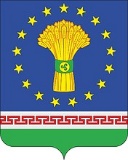 АНТИНАРКОТИЧЕСКАЯ КОМИССИЯ МУНИЦИПАЛЬНОГО ОБРАЗОВАНИЯ «АЛАРСКИЙ РАЙОН» П Р О Т О К О Л   заседания антинаркотической комиссии муниципального образования «Аларский район»(АНК МО)1. Об организации работы по информированию населения о последствиях употребления наркотических средств, о юридической ответственности за действия, связанные с наркотическими средствами, в том числе с привлечением средств массовой информацииАртёмцева В.В., Градская Т.С.Заслушав и обсудив доклады участников заседания АНК МО решила:1.1. Принять информацию И.о. начальника отдела по спорту и делам молодежи администрации муниципального образования «Аларский район» Артемцевой В.В. и специалиста региональной системы по профилактике незаконного потребления наркотических средств, психотропных веществ, наркомании и токсикомании Градской Т.С. к сведению.1.2. Отделу по спорту и делам молодежи администрации муниципального образования «Аларский район» (Артёмцева В.В.) продолжить работу по информированию населения о последствиях употребления наркотических средств, о юридической ответственности за действия, связанные с наркотическими средствами, в том числе с привлечением средств массовой информации.1.3. Рекомендовать областному государственному бюджетному учреждению «Управление социальной защиты и социального обслуживания населения по Аларскому району» (Миленькая Г.П.) областному государственному казенному учреждению Центр занятости населения Аларского района (Шалбанова М.В.) организовать работу по информированию населения о последствиях употребления наркотических средств, о юридической ответственности за действия, связанные с наркотическими средствами, посредством размещения на официальных сайтах. Срок – до 15 февраля 2024 года.1.4. Руководителям общеобразовательных учреждений Аларского района:- провести актуализацию информационных материалов, размещенных на сайтах образовательных учреждениях, о последствиях употребления наркотических средств, о юридической ответственности за действия, связанные с наркотическими средствами.Срок – 20 февраля 2024 года.- усилить проводимую профилактическую работу с родителими обучающихся, направленную на недопущение потребления наркотических средств и психотропных веществ несовершеннолетними.Срок – до 30 апреля 2024 года.2. О реализации муниципальной подпрограммы «Комплексные меры по противодействию незаконного распространения и потребления наркотических средств и психотропных веществ в Аларском районе на 2022-2026 годы» муниципальной программы «Правопорядок» на 2022-2026 годы» за 2022 годАртёмцева В.В.Заслушав и обсудив доклад участника заседания АНК МО решила:2.1. Принять информацию И.о. начальника отдела по спорту и делам молодежи администрации муниципального образования «Аларский район» Артёмцевой В.В. к сведению.2.2. Отделу по спорту и делам молодежи администрации муниципального образования «Аларский район» (Артёмцева В.В.):2.2.1. Продолжить работу по реализации муниципальной подпрограммы «Комплексные меры по противодействию незаконного распространения и потребления наркотических средств и психотропных веществ в Аларском районе на 2022-2026 годы» муниципальной программы «Правопорядок» на 2022-2026 годы» в 2024 году.2.2.2. Рассмотреть возможность принятия участия в ежегодном областном конкурсе муниципальных программ по профилактике незаконного потребления наркотических средств и психотропных веществ, наркомании и токсикомании и других социально-негативных явлений. Срок – до 30 ноября 2024 года.2.2.3. Рассмотреть возможность заключения соглашения с ОГКУ «Реабилитационный центр «Воля»» в целях сотрудничества, направленного на мотивацию и прохождения лечения лиц, больных наркоманией. Срок – до 25 февраля 2024 года.3. О состоянии работы по профилактике преступлений и правонарушений, связанных с незаконным оборотом наркотиков среди несовершеннолетних и молодёжи, и дополнительных мерах по повышению её эффективностиШапхоев А.А., Артемцева В.В.Заслушав и обсудив доклады участников заседания АНК МО решила:3.1. Принять информацию Врио заместителя начальника – начальника отделения (отделение уголовного розыска) отдела полиции №2 межмуниципального отдела Министерства внутренних дел Российской Федерации «Черемховский» Шапхоева А.А. и И.о. начальника отдела по спорту и делам молодежи администрации муниципального образования «Аларский район» Артёмцевой В.В. к сведению.3.2. Отделу по спорту и делам молодежи администрации муниципального образования «Аларский район» (Артёмцева В.В.):3.2.1. С привлечением волонтеров (добровольцев 18+) организовать работу по выявлению и устранению надписей на зданиях и сооружениях, содержащих информацию о распространении наркотических средств и новых потенциально опасных веществ. Срок – постоянно. 3.2.2. Организовать работу по закрытию интернет-контентов по распространению наркотических средств через сеть Интернет.Срок – до 15 февраля 2024 года.3.3. Рекомендовать отделу полиции №2 межмуниципального отдела Министерства внутренних дел Российской Федерации «Черемховский» (Тэлин А.А.) и отделу по контролю за оборотом наркотиков межмуниципального отдела Министерства внутренних дел Российской Федерации «Черемховский» (Подорванов Е.Н.) продолжить оперативную работу по предотвращению распространения наркотических средств на территории Аларского района, в том числе посредством распространения через закладки.Срок – постоянно.3.4. Рекомендовать главам сельских поселений Аларского район, в случае выявления подозрительных фактов сбыта, пересылки психотропных веществ, наркотических средств или их аналогов в виде «закладки» незамедлительно информировать правоохранительные органы. Срок – постоянно. 4. Об итогах межведомственной оперативно-профилактической операции «Мак» на территории Аларского района. О результатах принятых мер муниципальными образованиями Аларского района по выявлению и уничтожению очагов произрастания наркосодержащих растений, в том числе на землях, находящихся в собственности (пользовании) у физических и юридических лиц, на землях сельскохозяйственного назначения, на землях лесного фондаПодорванов Е.Н., Шапхоев А.А., Андреева Т.С., Владимирова О.А., Исламутдинова Н.Г.Заслушав и обсудив доклады участников заседания АНК МО решила:4.1. Принять информацию И.о начальника отдела по контрою за оборотом наркотиков межмуниципального отдела Министерства внутренних дел Российской Федерации «Черемховский» Подорванова Е.Н, Врио заместителя начальника – начальника отделения (отделение уголовного розыска) отдела полиции №2 межмуниципального отдела Министерства внутренних дел Российской Федерации «Черемховский» Шапхоева А.А., главы муниципального образования «Табарсук» Андреевой Т.С., главы муниципального образования «Нельхай» Владимировой О.А. и главы муниципального образования «Маниловск» Исламутдиновой Н.Г. к сведению.4.2. Рекомендовать главам сельских поселений предусмотреть финансирование работ, направленных на уничтожение очагов дикорастущей конопли на территории муниципального образования «Аларский район».О принятых мерах проинформировать председателя антинаркотической комиссии муниципального образования «Аларский район».Срок – 30 апреля 2024 года. 5. О причинах систематического нарушения сроков принятия мер по уничтожению выявленных очагов произрастания наркосодержащих растений, по которым вынесены предписания на их уничтожениеГабеева Э.Ж., Иванова О.В., Шепетя А.А.Заслушав и обсудив доклады участников заседания АНК МО решила:5.1. Принять информацию главы муниципального образования «Аларь» Габеевой Э.Ж., главы муниципального образования «Александровск» Ивановой О.В. и главы муниципального образования» «Зоны» Шепетя А.А. к сведению.5.2. Рекомендовать главам муниципальных образований: «Аларь» (Габеева Э.Ж.), «Александровск» (Иванова О.В.) и «Зоны» (Шепетя А.А.) организовать работу по уничтожению выявленных очагов дикорастущей конопли в полном объеме.Срок - постоянно, согласно срокам, установленными правоохранительными органами.5.3. Рекомендовать отделу по контролю за оборотом наркотиков межмуниципального отдела Министерства внутренних дел Российской Федерации «Черемховский» (Подорванов Е.Н.) взять на особый контроль уничтожение очагов дикорастущей конопли на территории муниципальных образований: «Аларь», «Александровск» и «Зоны».Срок – постоянно. 6. Об итогах деятельности антинаркотической комиссии в Аларском районе в 2023 году и утверждении плана работы комиссии на 2024 годГрадская Т.С.Заслушав и обсудив доклад участника заседания АНК МО решила:6.1. Принять информацию ведущего специалиста отдела по делам гражданской обороне и чрезвычайным ситуациям администрации муниципального образования «Аларский район», секретаря антинаркотической комиссии муниципального образования «Аларский район» Градской Т.С. к сведению.6.2. Утвердить прилагаемый план заседаний антинаркотической комиссии муниципального образования «Аларский район» на 2024 год.7. Об исполнении поручений антинаркотической комиссии в Иркутской области и комиссии муниципального образования «Аларский район»Градская Т.С.Заслушав и обсудив доклад участника заседания АНК МО решила:7.1. Принять информацию ведущего специалиста отдела по делам гражданской обороне и чрезвычайным ситуациям администрации муниципального образования «Аларский район», секретаря антинаркотической комиссии муниципального образования «Аларский район» Градской Т.С. к сведению.Список присутствующих на заседании антинаркотической комиссии муниципального образования «Аларский район» от 13 декабря 2023 года13 декабря 2023 года№ 4 - 23п. Кутулик Председательствовал: Мэр района, председатель АНК МО Р.В. ДульбеевМэр района, председатель АНК МО Р.В. ДульбеевПрисутствовали:Список участников заседания АНК МО прилагаетсяПредложенные повестка и регламент заседания рассмотрены, утверждаются без изменений.Предложенные повестка и регламент заседания рассмотрены, утверждаются без изменений.Мэр района, председатель АНК МОР.В. ДульбеевВедущий специалист отдела по делам ГО и ЧС администрации МО «Аларский район», секретарь АНК МОТ.С. Градская№И.О. ФамилияЗанимаемая должность Члены комиссии Члены комиссии Члены комиссии 1.Р.В. Дульбеевмэр района, председатель АНК МО2.Т.С. Градскаяведущий специалист отдела по делам ГО и ЧС администрации МО «Аларский район», секретарь АНК МО3.В.А. АртёмцеваИ.о. начальника отдела по спорту и делам молодежи администрации МО «Аларский район»4.Г.П. Миленькаядиректор областного государственного бюджетного учреждения «Управление социальной защиты и социального обслуживания населения по Аларскому району»5.А.В. Мотоевначальник отдела гражданской обороны и чрезвычайных ситуаций администрации муниципального образования «Аларский район»6.С.А. Николаева врач-нарколог областного государственного бюджетного учреждения здравоохранения «Аларская районная больница»7.А.Г. ПопикПредседатель Думы муниципального образования «Аларский район»8.М.В. ШалбановаРуководитель Аларского филиала областного государственного казенного учреждения «Кадровый центр Иркутской области»9. А.А. Шапхоевглавный специалист, ответственный секретарь административной комиссии в муниципальном образовании «Аларский район»ПриглашённыеПриглашённыеПриглашённые10.В.А. ТатаринцевПрокурор Аларского района, младший советник юстиции11.Е.В. Буркинаметодист ИМО муниципального казенного учреждения «Комитет по образованию»12.А.А. ШапхоевВрио заместителя начальника – начальника отделения (отделение уголовного розыска) отдела полиции №2 МО МВД Российской Федерации «Черемховский» Е.Н. ПодорвановаИ.о начальника отдела по контрою за оборотом наркотиков межмуниципального отдела Министерства внутренних дел Российской Федерации «Черемховский»Т.С. Андреевой глава муниципального образования «Табарсук»О.А. Владимировой глава муниципального образования «Нельхай»Н.Г. Исламутдиновой глава муниципального образования «Маниловск» Э.Ж. Габеева глава муниципального образования «Аларь»О.В. Иванова глава муниципального образования «Александровск»А.А. Шепетя глава муниципального образования «Александровск»